На основу члана 13. став 4. Закона о подстицајима у пољопривреди и руралном развоју („Сл. гласник РС“, број 10/13, 142/14, 103/15 и 101/16), члана 66. Статута општине Владичин Хан („Службени гласник града Врања“ број 4/19) и Програма подршке за спровођење пољопривредне политике и политике руралног развоја за општину Владичин Хан за 2021. годину („Службени гласник града Врања“ број 18/21),председник Општине Владичин Хан дана 23.09.2021. године доносиОДЛУКУО РАСПИСИВАЊУ КОНКУРСА ЗА ДОДЕЛУ ПОДСТИЦАЈНИХ СРЕДСТАВА УПОЉОПРИВРЕДИ У 2021. ГОДИНИ НА ТЕРИТОРИЈИОПШТИНЕ ВЛАДИЧИН ХАН ИЗ БУЏЕТА ОПШТИНЕи расписујеК О Н К У Р СЗА ДОДЕЛУ ПОДСТИЦАЈНИХ СРЕДСТАВА УПОЉОПРИВРЕДИ У 2021. ГОДИНИ НА ТЕРИТОРИЈИ ОПШТИНЕ ВЛАДИЧИН ХАН ИЗ БУЏЕТА ОПШТИНЕI Предмет Конкурса	Предмет Конкурса је финансијска подршка регистрованим пољопривредним газдинствима са територије општине Владичин Хан у унапређењу пољопривредне производње.II  Корисници подстицајаПраво на подстицаје, под условима и на начин утврђен Програмом подршке за спровођење  пољопривредне политике и политике руралног развоја општине Владичин Хан у 2021. години, остварују лица која су уписана у Регистар пољопривредних газдинставаса активним статусом у складу са Правилником о начину и условима уписа и вођење регистра пољопривредних газдинства са активним статусом (у даљем тексту: Регистар), и то:- физичкo лице- носилац комерцијалног породичног пољопривредног газдинства.Пријаву за доделу подстицаја могу да поднесу носиоци пољопривредног газдинства са пребивалиштем на територији општине Владичин Хан, уписани у регистар пољопривредних газдинстава по основу права својине односно закупа пољопривредног земљишта које се налази на територији општине Владичин Хани који се баве пољопривредномпроизводњом.Заинтересовани пољопривредни произвођачи могу да конкуришу за једну инвестицију из овог конкурса.III Врсте и висина подстицајаВРСТА ПОДСТИЦАЈА:По овом конурсу додељују се средства из буџета општине Владичин Хан за следећу меру:	ИНВЕСТИЦИЈЕ У ФИЗИЧКУ ИМОВИНУ ПОЉОПРИВРЕДНИХ ГАЗДИНСТВА:    ШИФРАМЕРЕ 101.Подизање нових или обнављање постојећих (крчење и подизање) вишегодишњих засада воћака и винове лозе- куповина садног материјала, шифра инвестиције 101.4.1.Подизање и опремање пластеника за производњу поврћа, воћа, цвећа и расадничку производњу, шифра инвестиције 101.4.2. Подизање, набавка и опремање система противградне заштите у воћњацима и вишегодишњим засадима, шифра инвестиције 101.4.3. Набавка опреме  и уређаја за сетву, садњу и мулчирање ( са фолијом), шифра инвестиције 101.4.8. Машине за допунску обраду земљишта, шифра инвестиције 101.4.20.Машине за заштиту биља, шифра инвестиције 101.4.24.Машине за убирање односно скидање усева, шифра инвестиције 101.4.25.Машине, уређаји и опрема за наводњавање усева, шифра инвестиције 101.4.28.Набавка нових пчелињих друштава, шифра инвестиције 101.6.1.Набавка опреме за пчеларство, шифра инвестиције 101.6.2.ВИСИНА ПОДСТИЦАЈА:	Подстицаји се утврђују у проценту у висини од 80%  за све инвестиције без урачунатог пореза на додату вредност (ПДВ), а до максималног износа 80.000,00 динарапо једном пољопривредном газдинству без обзира на вредност инвестиције.IV КРИТЕРИЈУМИ ЗА ДОДЕЛУ ПОДСТИЦАЈНИХ СРЕДСТАВА ИНВЕСТИЦИЈЕ У ФИЗИЧКУ ИМОВИНУ ПОЉОПРИВРЕДНИХ ГАЗДИНСТАВАШИФРА МЕРЕ 101-ОПШТИ КРИТЕРИЈУМИ ЗА КОРИСНИКЕ-1.Да је корисник средстава носилац регистрованог комерцијалног пољопривредног газдинства са активним статусом уписан у Регистар пољопривредних газдинстава у складу са посебним прописом којим се уређује Регистар пољопривредних газдинстава (у даљем тексту: Регистар пољопривредних газдинстава);2. За инвестицију за коју подноси захтев, не сме користити подстицаје по неком другом основу (субвенције, подстицаји, донације), односно да иста инвестиција није предмет другог поступка за коришћење подстицаја.3. У случају када корисник није власник катастарских парцела или објекта који су предмет инвестиције за коју се подноси захтев, неопходно је да на њима има право закупа, односно коришћења на онову уговора закљученог са зкуподавцем  физичким лицем или Министарством надлежним за послове пољопривреде, на период од најмање пет година од дана подношења захтева за коришћење подстицаја;4. Наменски користи и не отуђи нити да другом лицу на коришћење инвестицију која је предмет захтева у периоду од  пет година од дана набавке опреме, машине и механизације, односно подизање нових производних засада воћа игрожђа, односно подизање и опремање пластеника за производњу поврћа, воћа, цвећа и расадничку производњу.5. Да регистровано пољопривредно газдинство је са пребивалиштем и производњом на територији општине Владичин Хан; 6. Да је подносилац захтева измирио доспеле пореске обавезе према локалној самоуправи;7. Подносилац захтева може да поднесе само један захтев у оквиру мере  у току трајања Конкурса. -СПЕЦИФИЧНИ КРИТЕРИЈУМИ ЗА КОРИСНИКЕ-ПРИХВАТЉИВИ КОРИСНИЦИ ПО СЕКТОРИМА:СЕКТОР ВОЋЕ, ГРОЖЂЕ И ПОВРЋЕ:За шифру инвестиције: 101.4.1.- за подизање нових или обнављање постојећих (крчење и подизање) вишегодишњих засада воћака и винове лозе - за набавку садног материјала), прихватљиви корисници су пољоривредна газдинства која заснивају производни засад једне воћне врсте или винограда  на површини не мањој од 0,15 ха  за коштичаво воће, леску и виноград; 0,15 ха за јабучасто воће у условима наводњавања; од 0,50 ха за орах; 0,10 ха за јагодасто воће.Да по реализацији инвестиције поседују од 0,1-50 hа јагодастих врста воћака, 0,3-100 hа другог воћа, односно 0,2-2,0  hа под виноградима (на парцелама које су уписане у виноградарски регистар).За шифру инвестиције:101.4.2.-за подизање и опремање пластеника за производњу поврћа, воћа, цвећа и расадничку производњу прихватљиви корисници су пољоривредна газдинства која инвестирају у пластенике минималне површине 0,003 ха по пластенику, а по реализацији инвестиције  имају мање од 0,5 ха пластеника. За шифру инвестиције:101.4.3., 101.4.8., 101.4.20., 101.4.24., 101.4.25. и  101.4.28.,  прихватљиви корисници су пољоривредна газдинства која имају мање од 2 ха јагодичастог воћа и хмеља; односно мање од 5 hа другог воћа, односно пољопривредна газдинста која имају на крају инвестиције: 0,1-50 hа јагодастих врста воћака и хмеља, 0,3-100 hа другог воћа, 0,2-100 hа винове лозе.Услов за све инвестиције у оквиру сектора је да се парцеле које су основ за остваривање подстицаја за инвестиције (минималне дефинисане површине) налазе натериторији општине Владичин Хан.СЕКТОР ПЧЕЛАРСТВО:За шифре инвестиције: 101.6.1.- за набавку нових пчелињих друштава  и 101.6.2.- за набавкуопрему за пчеларство прихватљиви корисници за набавку кошница, машина и опреме за пчеларство су пољопривредна газдинства која имају од 5-100 регистрованих пчелињих друштва, односно пољопривредна газдинста која имају на крају, по реализацији  инвестиције 15 – 200  кошница са зимовником, адресом пчелињака на територији општине Владичин Хан.ПРИХВАТЉИВИ ТРОШКОВИ ПО СЕКТОРИМА:Прихватљиви трошкови су инвестиције у физичку имовину пољопривредних газдинстава по секторима, односно по шифрама инвестиција уз уважавање одређених специфичности.СЕКТОР ВОЋЕ, ГРОЖЂЕ И ПОВРЋЕ:За шифру инвестиције 101.4.1.,подизање нових или обнављање постојећих (крчење и подизање) вишегодишњих засада воћака и винове лозе - куповина садног материјала, прихватљиви трошкови обухватају:набавку стандардних и стандардних СА садница или сартификованих садница воћа и винове лозе од регистрованих произвођача садног материјала, са пратећом документацијом.Повраћај средстава је 80% од вредности садног материјала без ПДВ-а, а не више од:За јабуку, шљиву, брескву, крушку, вишњу, дуњу, кајсију, трешњу - 120,00 дин./садници,За малину -  40,00 дин./садници,За јагоду -20,00 дин./садници,За леску - 200,00 дин./садници,За калемљени орах - 1.200,00 дин./саднициЗа винову лозу – 50,00 дин./калемуПовраћај средстава је 80% од вредности инвестиције без ПДВ-а, а максимални износ повраћаја за набавку воћних садница и садног материјала винове лозеовог сектора износи 80.000,00 динара по једном пољопривредном газдинству без обзира на вредност инвестиције.За шифру инвестиције 101.4.2.,  Подизање и опремање пластеника за производњу поврћа, воћа, цвећа и расадничку производњу, прихватљиви су трошкови занабавке пластеника као објекта од једног добављача регистрованог за производњу (израду) и продају пластеника по следећој спецификацији:-пластеник ширине мање од 8 метара са или без додатне опреме – конструкција дупла метална од ¾ цеви, лукови на растојање од највише 2 метара, ширина пластеника минимум 5 метара, фолија антикапајућа минималне дебљине 120 микрона, са или без додатне опреме: шпалир и жица за везивање, систeм за наводњавање и прихрану у пластенику , пумпа за воду и за јагоде конструкција за гајење у супстрату.- пластеник ширине минимум 8 метара са или без додатне опреме – конструкција дупла метална,спољашње цеви од минимум од ¾ , унутрашњи лук од минимално ½, размак између лукова највише 2 метара са 5 повеза између лукова; пластеници са чеоним и/или бочним проветравањем минималне висине 3,6 метара и минималне  ширине 8 метара, фолија спољашња вишеслојна од минимално 150 микрона, фолија унутрашња од минимално дебљине 50 микрона са или без додатне опреме: шпалир и жица за везивање, систем за наводњавање и прихрану у пластенику, пумпа за воду и за јагоде конструкција за гајење у супстрату.Прихватљиви су трошкови набавке и уградње (замене) постојеће фолије:за пластеник тунел  (ширине мање од 8 метара) фолија антикапајућа минималне дебљине 120 микрона;за пластенике минималне ширине од 8 метара фолија спољашња вишеслојна од минимално 150 микрона, фолија унутрашња од минимално дебљине 50 микрона.Повраћај средстава је 80% од вредности инвестиције без ПДВ-а, а максимални износ повраћаја за подизање и опремање пластеника овог сектора износи 80.000,00 динара по једном пољопривредном газдинству без обзира на вредност инвестиције.Напомена: нису прихватљиви трошкови набавке појединачних конструкција за пластенике и набавке трака у оквиру система „кап по кап“.За шифру инвестиције 101.4.3.,  подизање, набавка и опремање система противградне заштите у воћњацима и вишегодишњим засадима, прихватљиви трошкови, односно прихватљиве инвестиције, обухватају:Противградну мрежуНосачи за противградну мрежуПовраћај средстава је 80% од вредности инвестиције без ПДВ-а, а максимални износ повраћаја за подизање,набавку и опремање система противградне заштите у воћњацима и вишегодишњим засадимаовог сектора износи 80.000,00 динара по једном пољопривредном газдинству без обзира на вредност инвестиције.За шифру инвестиције 101.4.8., набавка опреме  и уређаја за сетву, садњу и мулчирање (са фолијом), прихватљиви трошкови, односно прихватљиве инвестиције, обухватају:Бушилица за земљу са сврдлом;Мулч фолијаПовраћај средстава је 80% од вредности инвестиције без ПДВ-а, а максимални износ повраћаја за набавку опреме  и уређаја за сетву, садњу и мулчирање (са фолијом) овог сектора износи 80.000,00 динара по једном пољопривредном газдинству без обзира на вредност инвестиције.За шифру инвестиције 101.4.20., машине за допунску обраду земљишта, прихватљиви трошкови, односно прихватљиве инвестиције, обухватају:култиватори;ротоситнилице и ротофрезе;бочни ротофрез;бочна тањирача за мећуредну и редну обраду земишта у воћарству;ТримерПовраћај средстава је 80% од вредности инвестиције без ПДВ-а, а максимални износ повраћаја за машине за допунску обраду земљиштаовог сектора износи 80.000,00 динара по једном пољопривредном газдинству без обзира на вредност инвестиције.За шифру инвестиције 101.4.24., машине за заштиту биља, прихватљиви трошкови, односно прихватљиве инвестиције, обухватају:Прскалица;Атомизер;Машине за апликацију пестицида у зони реда; Повраћај средстава је 80% од вредности инвестиције без ПДВ-а, а максимални износ повраћаја за машине за заштиту биљаовог сектора износи 80.000,00 динара по једном пољопривредном газдинству без обзира на вредност инвестиције.За шифру инвестиције 101.4.25., машине за убирање односно скидање усева, прихватљиви трошкови, односно прихватљиве инвестиције, обухватају:Тресачи воћа са и без моторног дувача лишћа;Тримерски тресач воћа са и без моторног дувача лишћа.Повраћај средстава је 80% од вредности инвестиције без ПДВ-а, а максимални износ повраћаја за машине за убирање односно скидање усева овог сектора износи 80.000,00 динара по једном пољопривредном газдинству без обзира на вредност инвестиције.За шифру инвестиције 101.4.28., машине, уређаји и опрема за наводњавање усева, прихватљиви трошкови, односно прихватљиве инвестиције, обухватају:Пумпе за наводњавањеАгрегати за покретање пумпи (дизел, бензински и електро);Систем за наводњавање“кап по кап“;Систем за наводњавање вештачком кишом : тифони;Системи за наводњавање у циљу заштите од мраза: Покривка за акумулацијуЦистерне за превоз воде за наводњавањеРезервоари за водуПовраћај средстава је 80% од вредности инвестиције без ПДВ-а, а максимални износ повраћаја за машине уређаји и опрема за наводњавање усеваовог сектора износи 80.000,00 динара по једном пољопривредном газдинству без обзира на вредност инвестиције.СЕКТОР ПЧЕЛАРСТВО:За шифру инвестиције 101.6.1, набавка нових пчелињих друштава, прихватљиви трошкови, односно прихватљиве инвестиције,обухватају:Кошнице.Повраћај средстава је 80% од вредности инвестиције без ПДВ-а, а максимални износ повраћаја за набавка нових пчелињих друштава овог сектора износи 80.000,00 динара по једном пољопривредном газдинству без обзира на вредност инвестиције.За шифру инвестиције 101.6.2., набавка опреме за пчеларство, прихватљиви трошкови, односно прихватљиве инвестиције,обухватају:Центрифуге;Електрични отклапачи саћа;Електричне пумпе;Пунилице за мед;Топионици за восак;Електрични декризилатор;Прохромска амбалажа за мед;Пчеларске ваге за мерење  кошница;Сушара за полен;Контејнери и платформе за држање и транспорт пчелаСве врсте приколица за моторна возила за превоз кошница, контејнера и платформи;Ручна преса за сатне основе.Повраћај средстава је 80% од вредности инвестиције без ПДВ-а, а максимални износ повраћаја за набавкуопреме за пчеларствоовог сектора износи 80.000,00 динара по једном пољопривредном газдинству без обзира на вредност инвестиције.РОК ЗА ПОДНОШЕЊЕ ЗАХТЕВА ЗА НАПРЕД НАВЕДЕНЕ ИНВЕСТИЦИЈЕ ЈЕ ОД 24.09.2021. ГОДИНЕ, ПА ДО УТРОШКА ОПРЕДЕЉЕНИХ ФИНАНСИЈСКИХ СРЕДСТАВА ПО РЕДОСЛЕДУ ПОДНОШЕЊА ЗАХТЕВА, А НАЈКАСНИЈЕ ДО 29.10.2021. ГОДИНЕ.У оквиру МЕРЕ ИНВЕСТИЦИЈЕ У ФИЗИЧКУ ИМОВИНУ ПОЉОПРИВРЕДНИХ ГАЗДИНСТАВА, ШИФРА МЕРЕ 101, подстицаји се утврђују у проценту од 80% од износа рачуна, без урачунатог пореза на додату вредност (ПДВ) за  инвестицију, а до максималног износа од 80.000,00 динара по једном пољопривредном газдинству без обзира на вредност инвестиције.Једно регистровано пољопривредно газдинство (физичкo лице-носилац комерцијалног породичног пољопривредног газдинства) може максимално да оствари 80.000,00 динара.	Минимални збирни износ рачуна са којима ће подносилац захтева моћи да конкурише по овом конкурсу износи 20.000,00 динара са обрачунатим порезом на додату вредност (ПДВ).	Подстицаји се могу остварити само за куповину нове опреме и прикључних машина .	Буџетом општине Владичин Хан предвиђена су средства у износу од 4.000.000,00 динара за подстицајна средства у пољопривреди, с тим што су  сва средства планирана за инвестиције у физичку имовину пољопривредних газдинстава, шифра мере 101.V   Потребна  документација  за пријаву на конкурсОБРАЗАЦ ПРИЈАВЕ се може преузети  сваког радног дана на писарници Општинске управе Општине Владичин Хан у услужном центру  или у канцеларији бр. 18, служба за послове пољопривреде или  на интернет страници www.vladicinhan.org.rs . 		Конкурс је отворен до 29.10.2021. године  односно до утрошка средстава која су намењена за ове потребе.А  Основна документација за све подстицаје:Читко попуњен образац пријаве са обавезним потписом подносиоца;Потврда о извршеној регистрацији или обнови у Регистар пољопривредних газдинстава (оригинал на увид), у текућој години;Извод из регистра пољопривредних газдинстава са подацима о носиоцу и члановима газдинства;Копија важеће личне карте носиоца регистрованог пољопривредног газдинства (оригинал личне карте на увид приликом подношења пријаве);Копија картице текућег рачуна банке подносиоца пријаве, носиоца регистрованог пољопривредног газдинства (оригинал на увид приликом подношење захтева);Уверење о измереним доспелим пореским обавезама локалне пореске администрације (ЛПА);Оригинал Фискалног исечка и рачуназа предметну инвестицију који гласи искључиво и само на подносиоца пријаве,издатог у периоду од 01.01.2021. године, па до утрошка опредељених средстава по редоследу подношења комплетираних захтева, а најкасније до дана затварања Конкурса за доделу подстицајних средстава;Отпремница потписана од стране подносиоца пријаве о преузимању предметне инвестиције;Гарантни лист за купљену робу (ако подлеже гаранцији), а ако не подлеже гаранцији изјава добављача да иста не подлеже обавези издавања гарантног листа;Доказ о власништву или другом начину коришћења обрадивог пољопривредног земљишта, односно лист непокретности  или   уговор о закупу (уколико није унето у Регистар пољопривредног газдинства).Б  Посебна документација:Поред основне документације потребне за све подстицаје доставити и:- за шифру инвестиције 101.4.1, за набавку садница воћа, подизање нових вишегодишњих засада воћака:1. Извод из регистра пољопривредних газдинстава са подацима о структури биљне производње (треба да садржи број и назив катастарске општине) из текућегодине;2. Рачун за предметну инвестицију који гласи искључиво и само на подносиоца пријаве иотпремница потписана од стране подносиоца пријаве или рачун - отпремница о куповини садног материјала издатог у периоду од 01.01.2021. године до дана  подношења захтева;3.   Уверење о здравственој исправности садног материјала;4.   Сертификат о производњи садног мтеријала;5.   Декларацију о квалитету садног материјала.- за шифру инвестиције: 101.4.2., 101.4.3., 101.4.8., 101.4.20., 101.4.24., 101.4.25. и  101.4.28.:1. Извод из регистра пољопривредних газдинстава са подацима о структури биљне производње (треба да садржи број и назив катастарске општине), из текуће године;2. Рачун за предметну инвестицију који гласи искључиво и само на подносиоца пријаве и отпремница потписана од стране подносиоца пријаве или рачун - отпремница о куповини  пластеника као објекта или система противградне заштите у воћњацима и вишегодишњим  засадима или опреме  и уређаје за сетву садњу и мулчирање (са фолијом) или машине за допунску обраду земљишта или машине за заштиту биља или машине за убирање односно скидање усева или машине, уређаје и опрему за наводњавање усева, издатог у периоду од 01.01.2021. године до дана подношења захтева.-За шифру инвестиције 101.6.1 и 101.6.1.:1. Извода из регистра пољопривредних газдинстава са подацима о животињама – животиње са ХИД бројем;2. Доказ о регистрацији кошница и добијању ИД броја стајалишта и 3. Рачун за предметну инвестицију који гласи искључиво и само на подносиоца пријаве и отпремница потписана од стране подносиоца пријаве или рачун - отпремница о куповини кошница     или материјала издатог у периоду од 01.01.2021. године до дана подношења захтева.	Уверења и потврде које се достављају уз пријаву на конкурс не могу бити старија од 30 дана од дана објављивања конкурса.Пријава и приложена документација остају трајно у архиви и не враћају се подносиоцу па се могу доставити и оверене фотокопије наведене документације.Сва документа која се достављају уз пријаву на конкурс треба да гласе на подносиоца пријаве –носиоца регистрованог пољопривредног газдинства и прилажу се у оригиналу или овереној копији.VI Права и обавезе корисника подстицајних средстава	Заинтересована регистрована пољопривредна газдинства могу да конкуришу за једну инвестицију из овог конкурса.Корисници подстицајних средстава имају обавезу да доставе тачне податке и веродостојне доказе уз пријаву. Комисија ће моћи да проверава све наводе у конкурсној документацији утврди и провери тачност приложене документације и изласком на терен и да по потреби тражи доставу додатне документације. Корисници подстицаја су дужни да надлежној стручној пољопривредној служби и Комисији за доделу подстицајних средстава у пољопривреди омогуће вршење надзора и пруже потребне податке и информације и након преузимања подстицаја. Сва права и обавезе корисника подстицаја уређују се Уговором.Корисник постицаја дужан је да се домаћински односи према предмету подстицаја и нема права да отуђује исте пре истека периода од најмање 5 година од дана закључивања уговора, што ће се ближе дефинисати уговором.  Уколико дође до отуђења парцеле на којој су засадили саднице воћа,пластеник или уређај, опрему и механизацију, односно одобреену предметну инвестицију,корисник подстицајних средстава  дужан је да износ подстицаја врати  Општини Владичин Хан одмах по утврђивању настанка отуђења.Корисник подстицаја дужан је да чува документацију која се односи на остваривање права на подстицаје најмање 5 година од дана закључивања уговора.Уколико Комисија установи да корисник подстицајних средстава не испуњава оптималне услове или не испуњава било коју од уговорених обавеза, иста доноси решења о повраћају средстава, односно било које суфинансиране инвестиције	Корисник подстицаја дужан је да врати износ подстицаја који је примио на основу нетачно приказаних података или који је ненаменски користио увећан за износ затезне камате, најкасније у року од 30 дана од дана правоснажности решења.VII Поступак спровођења конкурса	Целу административну процедуру око пријема и разматрања пријаве на конкурс спроводи Комисијаза спровођење поступка Конкурса за доделу подстицајних средстава у пољопривреди у 2021. години на територији општине Владичин Хан из буџета општине, формирана од стране председника општине Владичин Хан.	После административне контроле, прихватљиви захтеви по потреби ће бити проверени теренским обиласком газдинстава потенцијалних корисника.		Након разматрања примљених пријава са пратећом документацијом на овај конкурс, Комисија ће урадити записник за сваког подносиоца пријаве и утврдити листу носиоца РПГ који испуњавају  услове из конкурса  за доделу подстицајних средстава из поднетих пријава и доставити председнику општине предлог Одлуке о додели подстицајних средстава у пољопривреди у 2021. години на територији општине Владичин Хан из буџета општине.Одлуку о додели подстицајних средстава у пољопривреди у 2021. години на територији општине Владичин Хан из буџета општине доноси председник општине на предлог Комисије. Против ове Одлуке може се изјавити приговор Општинском већу  општине Владичин Хан  у року од 3 дана од дана објављивања ове Одлуке. Након истека рока за подношење приговора и одлучивања по истом, подносиоца пријаве на конкурс-носиоци РПГ закључују Уговор са општином Владичин Хан о регулисању мећусобних права и обавеза уговорених страна, чиме се обавезују у уговореном року.Исплата подстицајних средставаће бити извршена на наменски текући рачун корисника средстава након закључења уговора о коришћењу постицајних средстава у пољопривреди.		Ако се пријаве више носиоца пољопривредна газдинства која испуњавају услове из конкурса, подстицаје ће остварити оно пољопривредно газдинство чија је пријава прва пристигла у писарници Општинске управе општине Владичин Хан. VIII Објављивање Конкурса и подношење пријавеза доделу подстицајних средстава		Конкурс се објављује на огласној табли Општинске управе општине Владичин Хан и званичном сајту општине www.vladicinhan.org.rs, с тим што ће се рок за подношење пријава рачунати наредног дана од дана објављивањана огласној табли Општинске управе општине Владичин Хан, као и названичном сајту општине www.vladicinhan.org.rs.		Конкурс је отворен до утрошка средстава која су намењена за ове потребе, а најкасније до 29.10.2021. године.ОБРАЗАЦ ПРИЈАВЕ се може преузети  сваког радног данана писарници Општинске управе Општине Владичин Хан у услужном центру  или у канцеларији број 18 Општинске управе Општине Владичин Хан, служба за послове пољопривреде или са званичног сајта општине www.vladicinhan.org.rs. 	Контакт особа: Марија Митић: 017/715-0-217		Попуњени образац пријаве с пратећом документацијом којом се доказује испуњење свих услова, доставља се непосредно у писарницу Општинске управе Општине Владичин Хан сваким радним даном од 7,00 до 15,00 часова или на адресу: ОПШТИНА ВЛАДИЧИН ХАН, Комисији за спровођење поступка Конкурса за доделу подстицајних средстава у пољопривреди,  Светосавска бр. 1, 17510 Владичин Хан, са назнаком „ПРИЈАВА НА КОНКУРС ЗА ДОДЕЛУ ПОДСТИЦАЈНИХ СРЕДСТВА У ПОЉОПРИВРЕДИ У 2021. ГОДИНИ НА ТЕРИТОРИЈИ ОПШТИНЕ ВЛАДИЧИН ХАН ИЗ БУЏЕТА ОПШТИНЕ“, са назнаком „не отварати“.Пријаве са комплетном документацијом достављају се Комисији на разматрање.	Непотпуне и неблаговремене пријаве неће се разматрати.	Председник општине Владичин Хан задржава право измене и исправке Конкурса.ОПШТИНА  ВЛАДИЧИН  ХАНБрој:  320-35/2021-IIДана: 23.09.2021. годинеПРЕДСЕДНИК,___________________________Горан Младеновић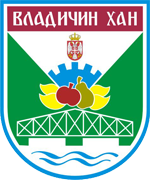 РЕПУБЛИКА СРБИЈАОПШТИНА ВЛАДИЧИН ХАНПРИЈАВАса изјавом за доделу подстицајних средстава у пољопривредиу 2021. години на територији општине Владичин Хан из буџета општинеПод пуном материјалном и кривичном одговорношћу ИЗЈАВЉУЈЕМ да сам пре попуњавања обрасца исти пажљиво прочитао и разумео, као да су горе наведени подаци тачни.Такође, под пуном материјалном и кривичном одговорношћу ИЗЈАВЉУЈЕМ  да за инвестиционо улагање за које подносим ову пријаву не користим и да нећу користити средства, подстицаје, субвенције и донације од другог органа, организације и институције. У Владичином Хану, ________  2021. године                                                                                                                       Потпис подносиоца пријаве                                                                                                                                ________________________    ОСНОВНИ ПОДАЦИ О ПОДНОСИОЦУ ПРИЈАВЕ ОСНОВНИ ПОДАЦИ О ПОДНОСИОЦУ ПРИЈАВЕ 1.Име, име оца и презиме 2.Број ЛК,место    издавања и ЈМБГ3.Aдреса становања   (место, улицаи број)4.Контакт телефони   (фиксни /мобилни)5.Број рачуна и назив банке6. Број поседовног листа, КО иброј катастарске парцелена којој јепредметна инвестиција7.Број регистрованог пољопривредног   газдинства8. Број чланова  породичног  пољопривредног  газдинства9.Статус подносиоца пријаве упољопривредном газдинству1.Носилац регистрованог пољопривредног газдинства10.Врста  инвестиције1. Подизање нових или обнављање постојећих (крчење и подизање) вишегодишњих засада воћака и винове лозе- куповина садног материјала, шифра инвестиције 101.4.1.2. Подизање и опремање пластеника за производњу поврћа, воћа, цвећа и расадничку производњу, шифра инвестиције 101.4.2.3. Подизање, набавка и опремање система противградне заштите у воћњацима и вишегодишњим засадима, шифра инвестиције 101.4.3. 4. Набавка опреме  и уређаја за сетву, садњу и мулчирање (са фолијом), шифра инвестиције 101.4.8. 5. Машине за допунску обраду земљишта, шифра инвестиције 101.4.20.6. Машине за заштиту биља, шифра инвестиције 101.4.24.7. Машине за убирање односно скидање усева, шифра инвестиције 101.4.25.8. Машине, уређаји и опрема за наводњавање усева, шифра инвестиције 101.4.28.9.Набавка нових пчелињих друштава, шифра инвестиције 101.6.1.10. Набавка опреме за пчеларство, шифра инвестиције 101.6.2. У редовима 9 и 10 заокружите одговарајући број У редовима 9 и 10 заокружите одговарајући бројПотребна документа уз пријаву:1.   Потврда о активном статусу регистрованог пољопривредног газдинства из 2021. године(из управе затрезор);2.    Фотокопија личне карте подносиоца;3.   Број наменског рачуна код банке за регистрованопољопривредно газдинство(копијакартице текућег рачуна банке);4.Уверење локалне пореске администрације (ЛПА);5. Доказ о власништву или другом начину коришћења обрадивог пољопривредног земљишта, односно лист непокретности  или   уговор о закупу (уколико није унето у подацима о газдинству);6.    Извод из регистра пољопривредног газдинства са подацима о газдинству, бројучланова газдинства и структури пољопривредне производње (из управе за трезор);7.    Рачун и фискални исечак за предметну инвестицију који гласи искључиво и само наподносиоцапријаве – носиоца регистрованог пољопривредног газдинства;8.    Отпремница потписана од стране подносиоца пријаве;9.    Гарантни лист за купљену робу (ако подлеже гаранцији), а ако не подлеже гаранцији изјава добављача да иста не подлеже обавези издавања гарантног листа.10.Уверење о здравственој исправности садног материјала.11.  Сертификат о производњи садног мтеријала;12. Декларација о квалитету садног материјала13.  Доказ о регистрацији кошница и добијању ИД броја стајалишта и14.  Извод из регистра пољопривредног газдинства – животиње са ХИД бројемПотребна документа уз пријаву:1.   Потврда о активном статусу регистрованог пољопривредног газдинства из 2021. године(из управе затрезор);2.    Фотокопија личне карте подносиоца;3.   Број наменског рачуна код банке за регистрованопољопривредно газдинство(копијакартице текућег рачуна банке);4.Уверење локалне пореске администрације (ЛПА);5. Доказ о власништву или другом начину коришћења обрадивог пољопривредног земљишта, односно лист непокретности  или   уговор о закупу (уколико није унето у подацима о газдинству);6.    Извод из регистра пољопривредног газдинства са подацима о газдинству, бројучланова газдинства и структури пољопривредне производње (из управе за трезор);7.    Рачун и фискални исечак за предметну инвестицију који гласи искључиво и само наподносиоцапријаве – носиоца регистрованог пољопривредног газдинства;8.    Отпремница потписана од стране подносиоца пријаве;9.    Гарантни лист за купљену робу (ако подлеже гаранцији), а ако не подлеже гаранцији изјава добављача да иста не подлеже обавези издавања гарантног листа.10.Уверење о здравственој исправности садног материјала.11.  Сертификат о производњи садног мтеријала;12. Декларација о квалитету садног материјала13.  Доказ о регистрацији кошница и добијању ИД броја стајалишта и14.  Извод из регистра пољопривредног газдинства – животиње са ХИД бројем